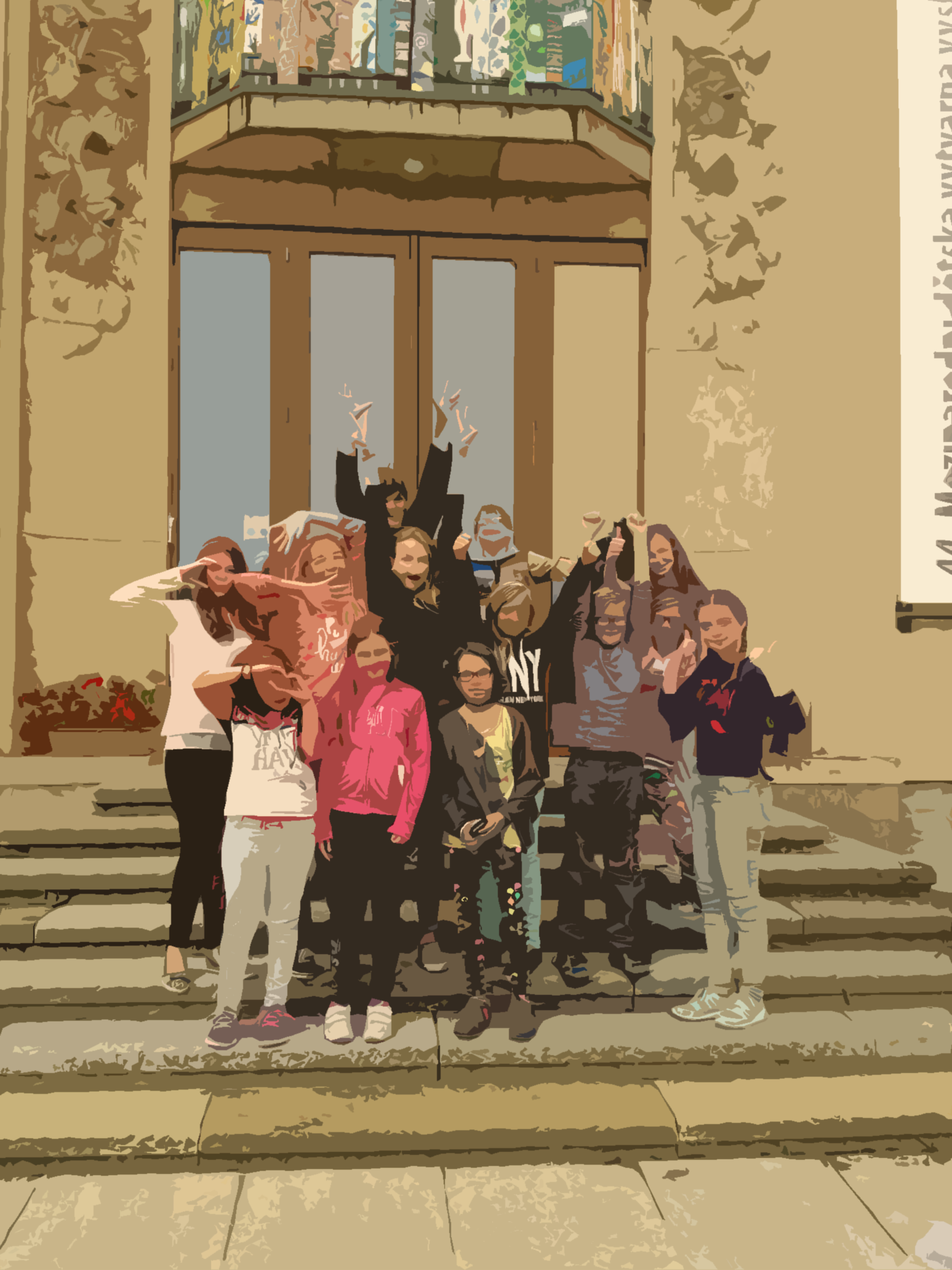  NáborDramatický kroužek           při Památníku LidiceDramatický kroužek při Památníku Lidice má dlouholetou tradici. 
Nyní zahajujeme nábor nových zájemců o divadlo!Pokud chceš hrát divadlo a mít okolo sebe podobně nadšené kamarády, přihlas se!Dovednosti, které budeme společně rozvíjet: základy jevištní řeči 
a mluvu, rytmus a temporytmus, představivost a fantazii, vnímání partnerů na jevišti, improvizaci, práci s rekvizitou a práci s prostorem a mnoho dalšího. Samozřejmě si vyzkoušíš také vystupování před publikem!Pod vedením zkušené lektorky Ilony Novotné, zakladatelky divadelního souboru Divadýlko z PYTLÍČKUhttp://www.divadylko-z-pytlicku.cz/Každé úterý v Lidické galerii od 17:00 – 18:30hVěk: 9 – 15 letCena za účastníka je 2 250,- Kč/ pololetí (150Kč/ lekce) začínáme 5. října 2021Těšíme se na tebe!V případě zájmu pište na: edu@lidice-memorial.cz nebo na tel.: 774 831 302